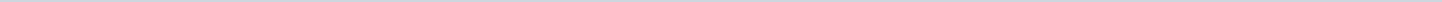 Geen documenten gevonden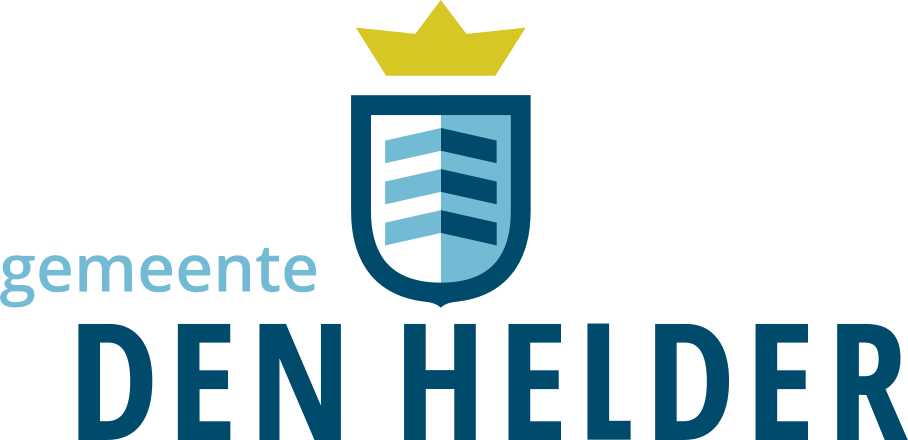 Gemeente Den HelderAangemaakt op:Gemeente Den Helder29-03-2024 16:00Ingekomen stukken0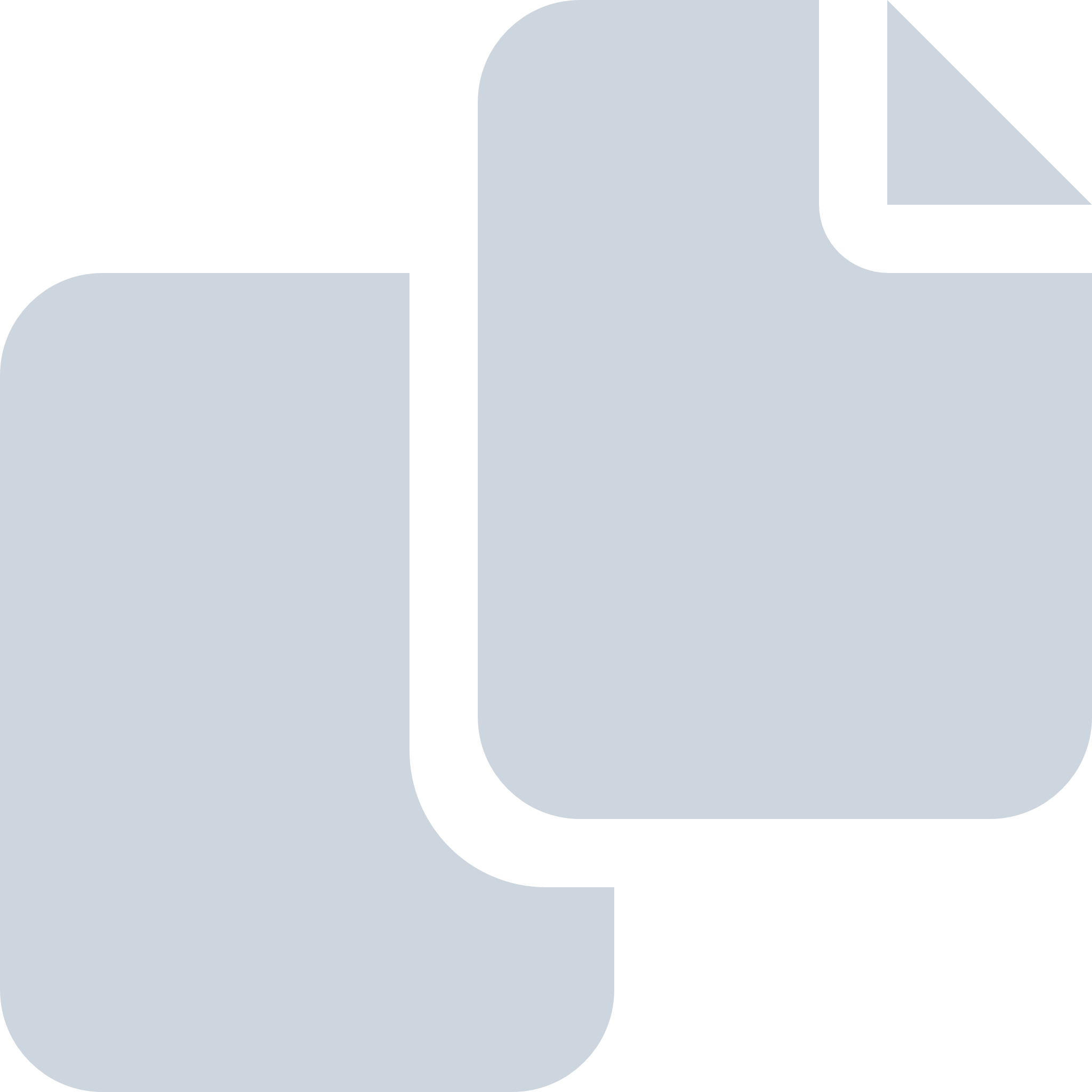 Periode: maart 2022